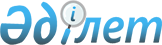 Қазақстан Республикасы Үкіметінің кейбір шешімдерінің күші жойылды деп тану туралыҚазақстан Республикасы Үкіметінің 2023 жылғы 11 тамыздағы № 670 қаулысы.
      Қазақстан Республикасының Үкіметі ҚАУЛЫ ЕТЕДІ:
      1. Осы қаулыға қосымшаға сәйкес Қазақстан Республикасы Үкіметінің кейбір шешімдерінің күші жойылды деп танылсын.
      2. Осы қаулы алғашқы ресми жарияланған күнінен бастап қолданысқа енгізіледі. Қазақстан Республикасы Үкіметінің күші жойылған кейбір  шешімдерінің тізбесі
      1. "Қазақстан Республикасында спортпен шұғылдану кезінде және үйрену мақсатында қаруды қолданудың ережесі туралы" Қазақстан Республикасы Үкіметінің 2000 жылғы 31 қазандағы № 1636 қаулысы.
      2. "Спортшылар мен жаттықтырушыларға өмір бойы ай сайынғы материалдық қамсыздандыруды төлеу қағидаларын бекіту, олардың мөлшерін белгілеу және Қазақстан Республикасы Үкіметінің кейбір шешімдерінің күші жойылды деп тану туралы" Қазақстан Республикасы Үкіметінің 2014 жылғы 19 желтоқсандағы № 1324 қаулысы.
      3. "Спортшылар мен жаттықтырушыларға өмір бойы ай сайынғы материалдық қамсыздандыруды төлеу қағидаларын бекіту, олардың мөлшерін белгілеу және Қазақстан Республикасы Үкіметінің кейбір шешімдерінің күші жойылды деп тану туралы" Қазақстан Республикасы Үкіметінің 2014 жылғы 19 желтоқсандағы № 1324 қаулысына өзгеріс енгізу туралы" Қазақстан Республикасы Үкіметінің 2018 жылғы 19 ақпандағы № 65 қаулысы.
      4. "Халықаралық спорттық жарыстардың тізбесін бекіту және Қазақстан Республикасы Үкіметінің кейбір шешімдерінің күші жойылды деп тану туралы" Қазақстан Республикасы Үкіметінің 2020 жылғы 27 наурыздағы № 147 қаулысы.
      5. "Халықаралық спорттық жарыстардың чемпиондары мен жүлдегерлеріне, жаттықтырушыларға және спорт түрлері бойынша Қазақстан Республикасы құрама командаларының (спорт түрлері бойынша ұлттық құрама командалардың) мүшелеріне ақшалай көтермелеудің мөлшерін бекіту туралы" Қазақстан Республикасы Үкіметінің 2020 жылғы 27 наурыздағы № 152 қаулысы.
      6. "Халықаралық спорттық жарыстардың чемпиондары мен жүлдегерлеріне, жаттықтырушыларға және спорт түрлері бойынша Қазақстан Республикасы құрама командаларының (спорт түрлері бойынша ұлттық құрама командалардың) мүшелеріне ақшалай көтермелеуді төлеу және оны қайтару қағидаларын бекіту туралы" Қазақстан Республикасы Үкіметінің 2020 жылғы 27 наурыздағы № 153 қаулысы.
      7. "Дене шынықтыру мен спортты дамытуға бағытталған бюджеттен тыс ақша қаражатын бөлу жөніндегі бірыңғай операторды айқындау қағидаларын бекіту туралы" Қазақстан Республикасы Үкіметінің 2020 жылғы 14 мамырдағы № 301 қаулысы.
      8. "Спортшылар мен жаттықтырушыларға өмір бойы ай сайынғы материалдық қамсыздандыруды төлеу қағидаларын бекіту, олардың мөлшерін белгілеу және Қазақстан Республикасы Үкіметінің кейбір шешімдерінің күші жойылды деп тану туралы" Қазақстан Республикасы Үкіметінің 2014 жылғы 19 желтоқсандағы № 1324 қаулысына өзгеріс енгізу туралы" Қазақстан Республикасы Үкіметінің 2020 жылғы 10 маусымдағы № 365 қаулысы.
      9. "Спортшылар мен жаттықтырушыларға өмір бойы ай сайынғы материалдық қамсыздандыруды төлеу қағидаларын бекіту, олардың мөлшерін белгілеу және Қазақстан Республикасы Үкіметінің кейбір шешімдерінің күші жойылды деп тану туралы" Қазақстан Республикасы Үкіметінің 2014 жылғы 19 желтоқсандағы № 1324 қаулысына өзгерістер енгізу туралы" Қазақстан Республикасы Үкіметінің 2022 жылғы 8 шілдедегі № 467 қаулысы.
					© 2012. Қазақстан Республикасы Әділет министрлігінің «Қазақстан Республикасының Заңнама және құқықтық ақпарат институты» ШЖҚ РМК
				
      Қазақстан РеспубликасыныңПремьер-Министрі 

Ә. Смайылов
Қазақстан Республикасы
Үкіметінің
2023 жылғы 11 тамыздағы
№ 670 қаулысына
қосымша